załącznik nr 1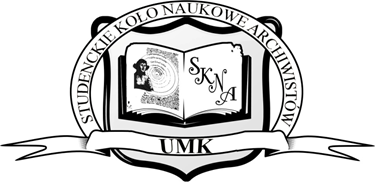 Deklaracja członkowskaStudenckiego Koła Naukowego Archiwistówprzy Uniwersytecie Mikołaja Kopernika w ToruniuJa, niżej podpisany(a) deklaruję chęć wstąpienia do Studenckiego Koła Naukowego Archiwistów przy Uniwersytecie Mikołaja Kopernika w Toruniu.Oświadczam, że znane mi są cele, zadania i zasady działania Koła ujęte w jego Statucie. Jednocześnie zobowiązuję się do przestrzegania postanowień Statutu, aktywnego uczestnictwa w działalności Koła oraz terminowego opłacania składek członkowskichDane Osobowe:Imię i nazwisko   ………………………………………………………………………Data urodzenia   ……………………………………………………………………….E-mail  ………………………………………………………………………………....Nr telefonu    …………………………………………………………………………..
Toruń, dn. ……………………………………                                ……..……………………     podpis